PEACE, Wine, and an OceanographerBecci Burchett - PeaceMexico.org
February 20, 2011
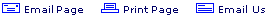 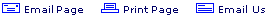 Join PEACE, Rancho Banderas, and expert ocean scientist Gail Scowcroft, in an evening of wine, cheese, and discussion about ocean life and climate change.Scowcroft is the Associate Director of the Office of Marine Programs at the University of Rhode Island Graduate School of Oceanography and is the Executive Director of the U.S. National Centers for Ocean Sciences Education Excellence (COSEE) Network.Gail is an international lecturer, and co-author of the popular book, World Ocean Census, describing a decade-long collaborative exploration of ocean life by over 2000 scientists from 82 countries. She will share news about the health of our oceans as well as some of the new discoveries highlighted in her book.What: Wine with an OceanographerWhen: February 21st, 5:45 pmWhere: Rancho Banderas, Carretera a Punta de Mita Km 8.3Cost: $200 pesos per person. A percentage of the evening’s proceeds will benefit PEACE.For more information, please visit PeaceMexico.org.PEACE, (Protection, Education, Animals, Culture, Environment) established in 2005, is a 501(c) 3 nonprofit organization made up of three main programs which focus on education, animal well-being, and environmental protection in the Bay of Banderas, Nayarit, Mexico. PEACE works hand-in-hand with communities in Mexico to provide holistic education, combined with community action programs that enable people to improve their quality of life as well as their financial stability.

For more information, please visit PeaceMexico.org or click HERE to read more about PEACE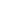 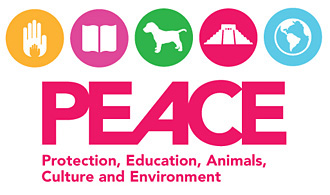 